PUBLICATIONS > WRITEN BY OUR MEMBERSPage linkhttps://european-hrd-circle.org/written-by-our-members/ContentStephen BEVANWhat can we learn from HR’s emerging talent? (HR Magazine, July 13, 2016)Alain OUMEDDOURLe management transversal (Cahiers de Cap Gemini, 1995)Marianne LAIGNEAU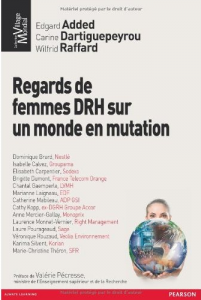 Regards de femmes DRH sur un monde en mutation, Collectif  (Pearson)Xavier BROSETALe management des seniors : Les dernières mesures pour l’emploi des seniors Collectif (Eyrolles)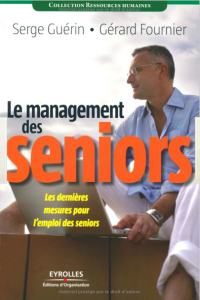 Hervé BORENSZTEJN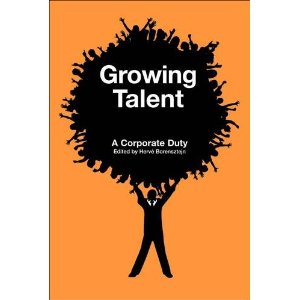 Growing Talent: a Corporate Duty (Marshall Cavendish – 2010)Yves BAROUArticles for Policy Network :Letter from the frontline (2001) Progressive Politics Vol 1.1 by Bill Clinton, Pierre Moscovici, Anthony Giddens, Francesco Rutelli, Philip Gould, Pascal Lamy & Zaki Laidi (Policy Network)Towards a Better Work-life Balance by (Policy Network – 2003)Livres:Le Royaume-Uni: une économie à contre-courant by Yves Barou (Hatier – 1982)Les 35 Trente cinq heures et l’emploi (Notes et études documentaires) de Yves Barou et Jacques Rigaudiat (Documentation Française – 1982)Le Marché du travail, de Yves Barou et Jacques Rigaudiat (Hatier, 1985)Croissance et crise de Bernard Billaudot, André Gauron et Yves Barou (Maspero – 12 septembre 1985)Les grandes économies de Yves Barou et Bernard Keizer (Le Seuil, Poche – 1 janvier 1988)Le conseil interne : Mobilité et partage des connaissances collectif, préface d’Yves Barou (Edition d’Organisation- 2 février 2006)Le DRH du 3e Millénaire 2e Edition Collectif (Pearson – 13 mars 2009)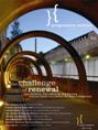 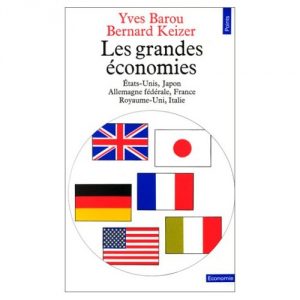 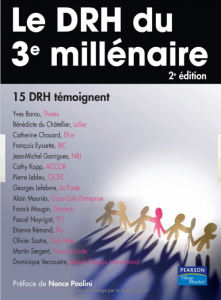 